Exercice 1 - Capteur photovoltaïqueSur 10 points1- Donner le nom d’un semi-conducteur fréquemment utilisé dans les capteurs photovoltaïques.2- À l’aide du document 1 et en justifiant la réponse, indiquer le numéro du semi-conducteur (1,2 ou 3) le plus adapté pour équiper un capteur photovoltaïque.3- Compléter sur le document réponse de l’annexe, le diagramme des transformations énergétique réalisées par un capteur photovoltaïque.Le circuit électrique schématisé dans le document 2 est réalisé afin de mesurer la tension aux bornes d’un capteur photovoltaïque et l’intensité du courant qu’il délivre en fonction de la résistance variable présente dans ce circuit, lorsque le capteur est soumis a un éclairement constant.4- Compléter sur le document de l’annexe, le tableau représentant les résultats des mesures en calculant la puissance pour chaque couple de valeurs (u ; i) puis déterminer la valeur de la résistance permettant de maximiser la puissance délivrée par le capteur photovoltaïque.Données : 	P = u x iP : puissance (en W)u : tension (en V)i : intensité du courant (en A) 5- À l’aide des caractéristiques i=f(u) de la résistance et du capteur photovoltaïque données dans le document 3, déterminer les coordonnées (u ; i) du point de fonctionnement du circuit puis calculer la valeur de la résistance permettant de maximiser la puissance délivrée par le capteur photovoltaïque. Le résultat est-il cohérent avec celui trouvé à la question 4 ?Données : 	Loi d’ohm u = R x iu : tension (en V)R : résistance (en Ω)i : intensité du courant (en A)6- L’empreinte carbone liée à l’utilisation d’un capteur photovoltaïque n’est pas nulle alors que cette utilisation ne produit pas de dioxyde de carbone. Proposer une explication. Annexe Document réponse à rendre avec la copieExercice 1 - Capteur photovoltaïqueRéponse à la question 3- Réponse à la question 4- ÉVALUATIONS COMMUNES http://labolycee.org CLASSE : Terminale	EC : ☐ EC1 ☐ EC2 ☒ EC3 VOIE : ☒ Générale ENSEIGNEMENT : Enseignement scientifiqueDURÉE DE L’ÉPREUVE : --1h--		CALCULATRICE AUTORISÉE : ☒Oui  ☐ NonLes capteurs photovoltaïques à base de semi-conducteurs équipent de plus en plus de logements en France, ce qui témoigne d’une prise de conscience par la population des problématiques environnementales. 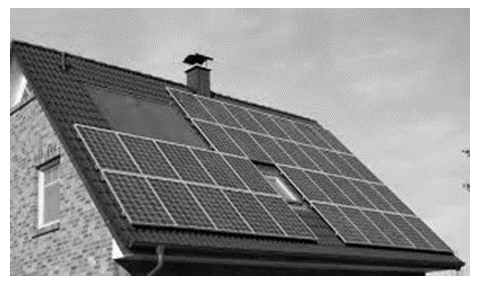 Document 1 : spectre solaire et spectres d’absorption de trois semi-conducteursDocument 1 : spectre solaire et spectres d’absorption de trois semi-conducteurs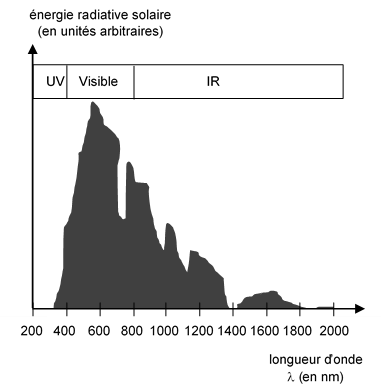 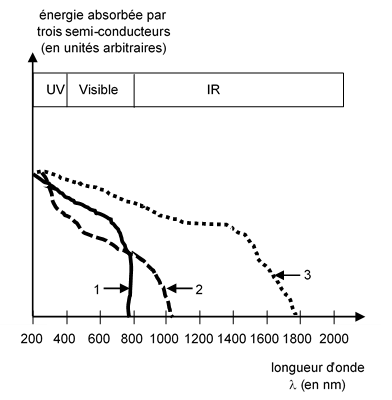 Document 2 : schéma du circuit électrique utilisé dans l’expérience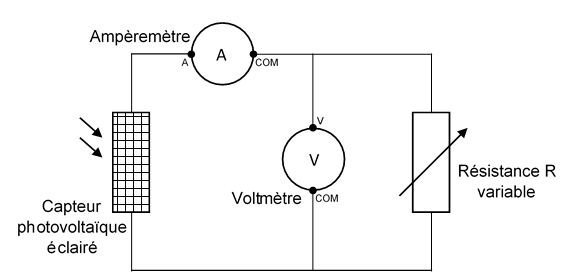 Document 3 : caractéristiques i=f(u)                                cas de la résistance 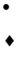                                 cas du capteur photovoltaïque 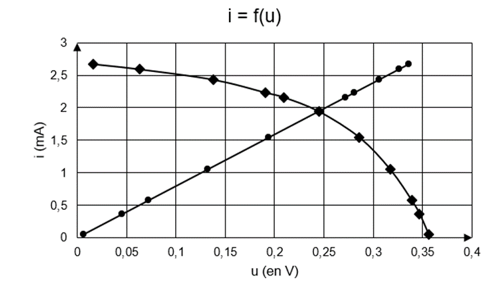 Diagramme énergétique d’un capteur photovoltaïque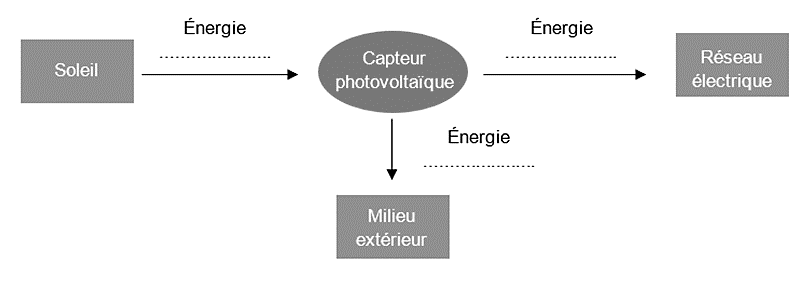 R(en Ω)0205080100120180300600100010000u(en V)0,0160,0630,1280,1910,2090,2450,2860,3170,3390,3470,356i(en mA)2,672,592,432,232,161,941,541,050,570,360,05P( en .....)0,043…0,310,43……………0,120,018